                                                                             THE GEMFILE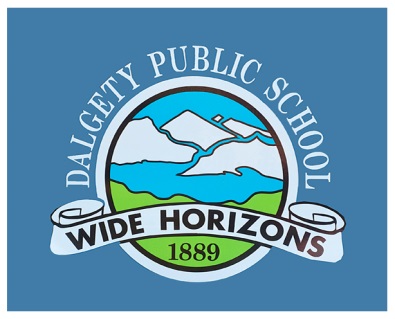           Newsletter of         Dalgety Public School                             Cooma St Dalgety NSW 2628	           Phone:  6456 5031 Fax:  64565141          Mobile: 0447 843 963                                  email:  dalgety-p.school@det.nsw.edu.au	                                                  Principal:  Marg Hayes                   Term 3, Week 6                    Tuesday 22nd August 2017 Principals MessageThanks to all the parents who were able to drive students to the Science Show in Berridale last week. The students laughed a lot and learnt a little about various scientific principles from Dr Graham of ANU as part of science week activities organised by Monaro Library; hopefully your child/ren haven’t wanted to try some of the more dangerous experiments at home. There is currently a competition for students to design their own experiment and either draw pictures or write about it. Entries close at Monaro Library on Friday 8th September. See below for details.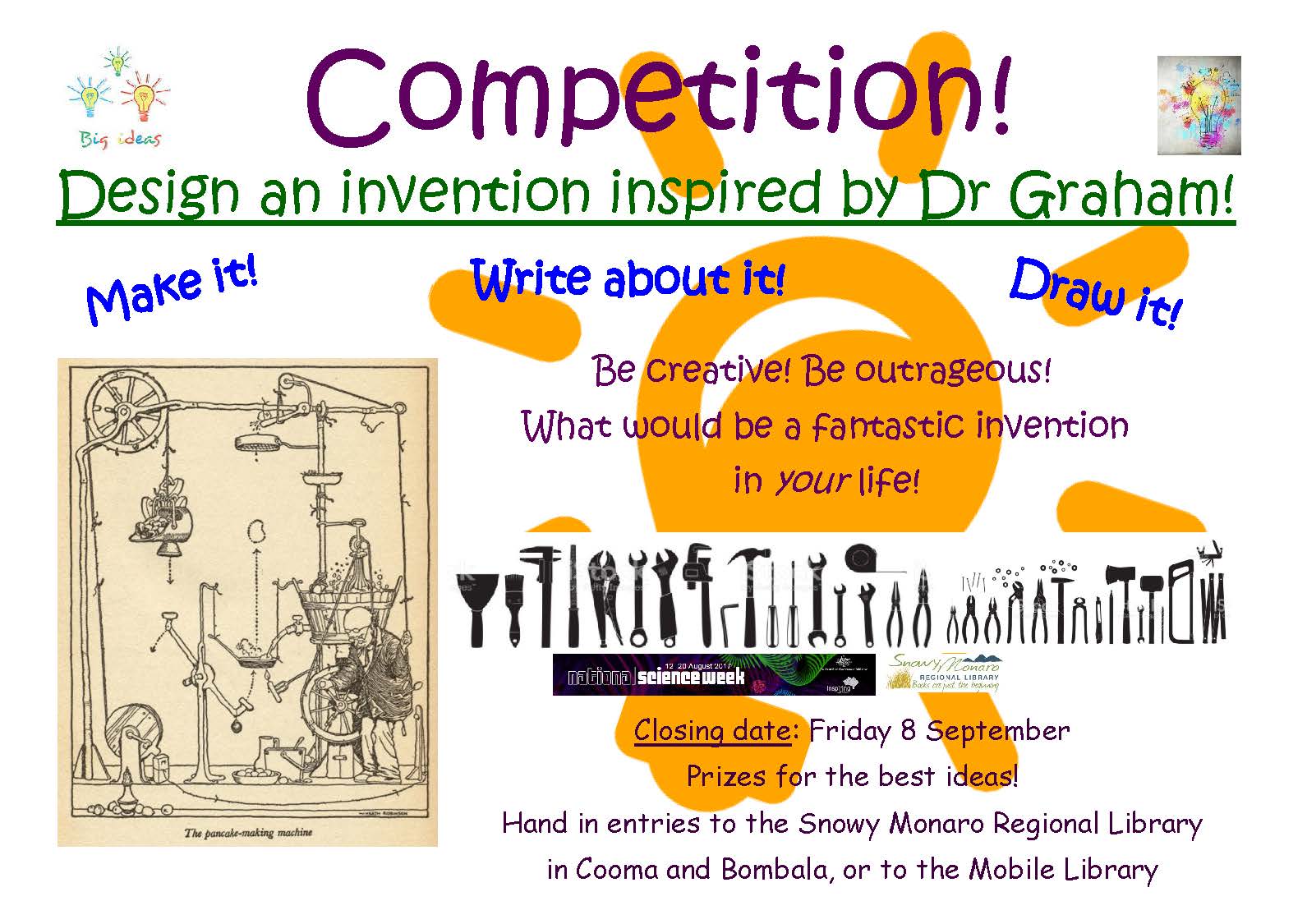 Cross Country Skiing (Tues 29th Aug & Fri 1st Sept- Subject to appropriate weather!)Next week are our two cross country ski days on Tuesday 29th August and Friday 1st September.  If the weather is extremely unpleasant then a decision will be made at 7:00am on the XC ski day to postpone to a later date.  I will then contact a few parents and have them ring other parents to spread the word. School would then be on as normal. If your child is sick or won’t be participating please ring and leave a message at school the day before or on the day phone/text 0447 843 963. Thanks!If parents/other children are skiing please pay $24.00 per person per day to the school office. If another parent is driving your child please pay $10.00 per child per day to the driver of the car your child is travelling with and contact them to arrange pick-up/drop details. Thanks! Please meet at the Paddy Pallin Shop (junction of the Thredbo Rd and Kosciuskzo Rd, 5 kms from Jindabyne) at 8.30am to pick-up ski hire. Once ski hire is finalised drive to Perisher, park in the main carpark and meet at the Perisher National Parks Shelter (opposite the fire and ambulance stations-far end of carpark). We will then ski 400metres to the Perisher Nordic Shelter where we will base ourselves for the day. The exact format of the day will depend on the final numbers/abilities and weather but will include a mixture of: games on skis, XC ski lessons, mini tour, igloo building etc with regular breaks for water, snacks and lunch. Expected departure is approximately 2.30pm from Perisher, returning ski hire to Paddy Pallin on the journey home. Each student needs to carry their own backpack with water, snacks, lunch, spare gloves, spare jumper and sunscreen in it. As XC involves strenuous exercise, sunglasses are usually preferable to goggles on most days. It’s highly recommended to bring BOTH sunglasses & goggles as well as a pair of thin gloves as well as thick downhill gloves. Students need to wear eye protection & gloves even it is warm. Children need to have their own water and be able to access it at all times as cross country skiing is often a very thirsty activity.Each child needs to be wearing or carry in their backpack the following ESSENTIAL CLOTHING for XC skiing:Windproof, waterproof jacket with hoodWindproof, waterproof pantsWarm woollen socksWoollen or synthetic long trousers (jeans and cotton pants are unsuitable as they get wet and cold)Long sleeve thermal or long sleeve t shirt (must be long sleeve)Warm woollen or thermal shirt or vestFleece top  or woollen jumper Woollen beanie or balaclava1 pair of light thin gloves in case the weather is warm AND 1 pair of waterproof ski gloves (students must  wear gloves at all times when skiing, so a thin pair of gloves are very useful when it’s warm.)Sun hat and SPF15+ Lip chap stick Sun glasses are essential and need to be worn at all times when in the snow.       Goggles often fog up XC skiing so sunglasses are a much better option most days. Bring both!Lunch & plenty of snacks1 Litre of waterWhen cross-country skiing it is a good idea to wear layers, as you get warm and can cool down just as quick.  Change of clothing (especially socks - to be left in vehicles)CWA Nepal PresentationsThis year the CWA is studying the country of Nepal in the Himalayas. All students are currently researching a different aspect (Year 3-6)/ animal (K-Yr2) of Nepal. The older students will make Powerpoint slideshow and the younger students a written report. They will present their Nepal reports to the CWA on Monday 11th September at 10am as well as the Year 3-6’s presenting a slideshow to show the culmination of the recent Geography unit.  Parents and friends are most welcome to attend. After the presentations there will be a morning tea which parents are welcome to join us for. The CWA will provide some treats for morning tea.Tell Them From Me Surveyshttps://nsw.tellthemfromme.com/8zhyk .This is the address for parents to use to access the parent survey. It’s a great opportunity for you to have your say about DPS and let us know what’s going well and suggest improvements. It’s anonymous and DPS staff will only ever see a collated list of responses from all parents.This term the Year 4-6 students, parents and teachers are invited to complete an online survey regarding the school. All results are anonymous and school staff do not see any individual’s responses just the collation of all respondents. If you DO NOT want your Year 4-6 child completing the survey please complete the attached note. K-Yr 3 ARE NOT able to participate in the survey.Woolworths Earn and Learn stickers
Our school is participating in the Woolworths Earn and Learn promotion. If you are shopping at any Woolworths store please collect your stickers and stick them on the sticker sheet. If you require more sheets please see Jan at school.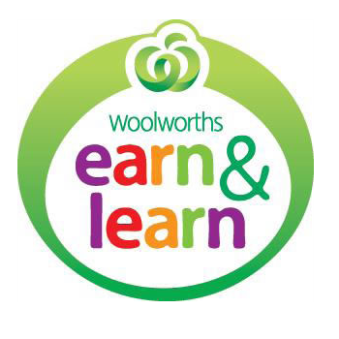 There is a box in the office for you to drop any stickers or competed sheets into.Between now and the 19th September please encourage your family and friends to donate any spare stickers to you as the more stickers we have the more items we will be able to order for the school.If you have any questions please see Jan at school.ASSEMBLY PHOTOS FROM MONDAY 21st August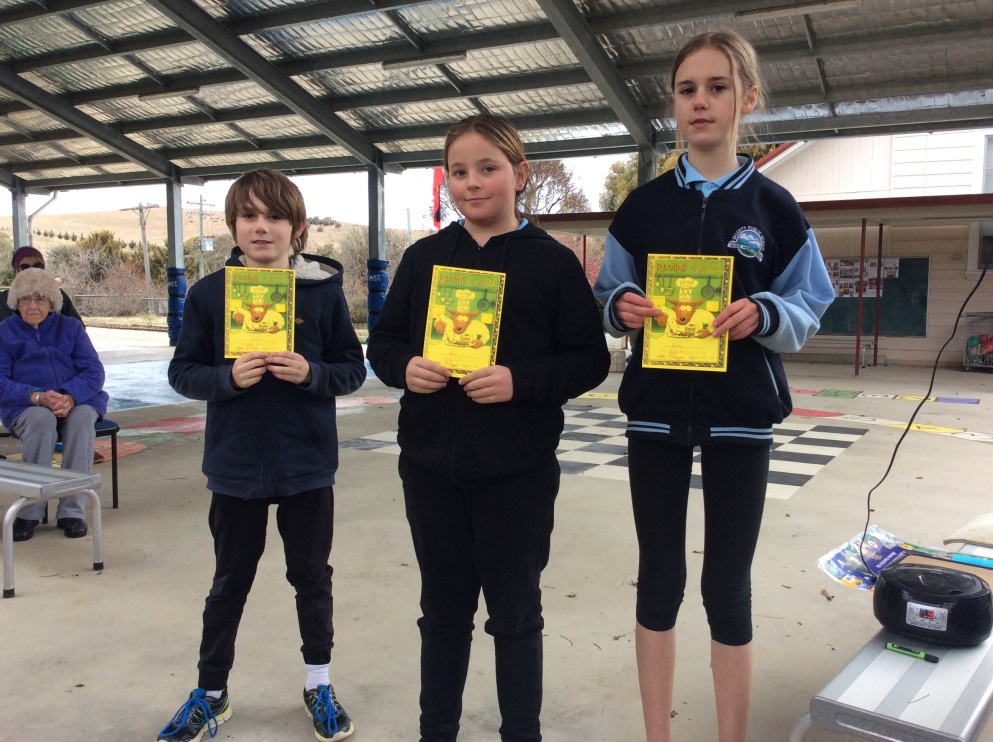 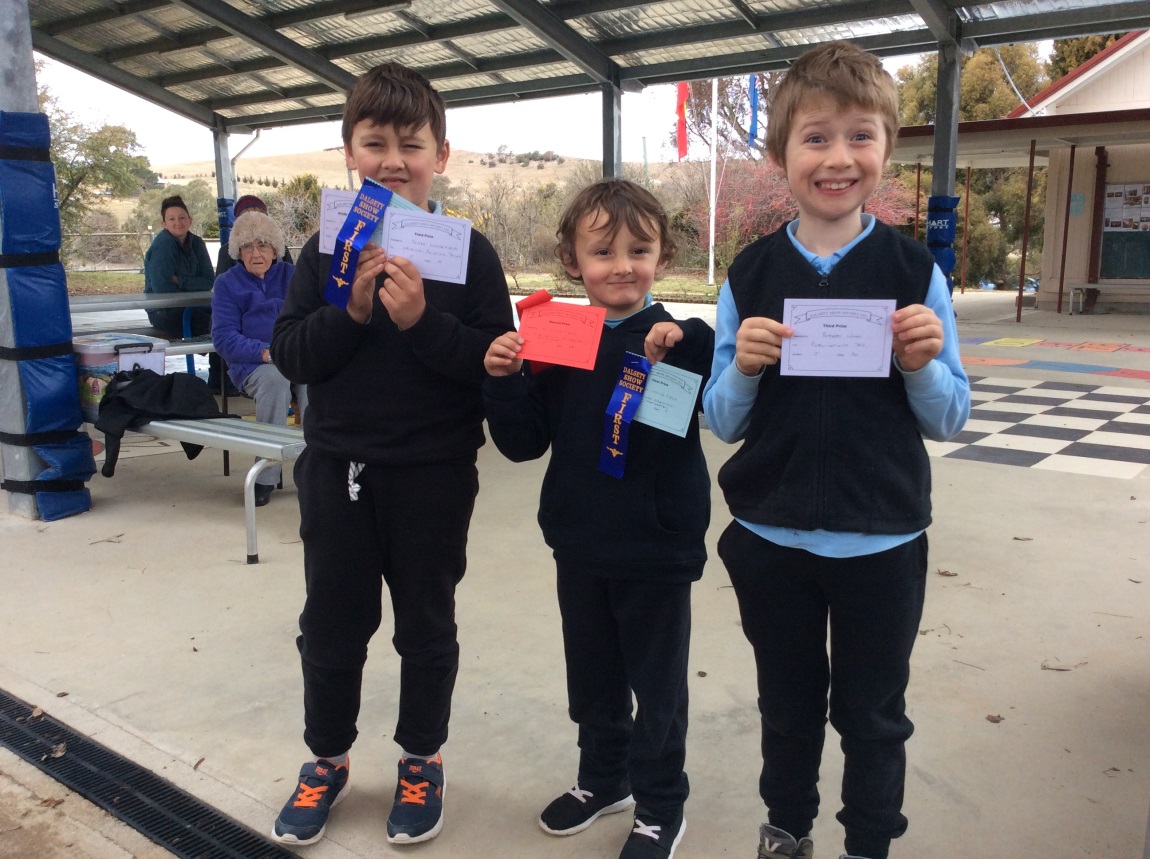 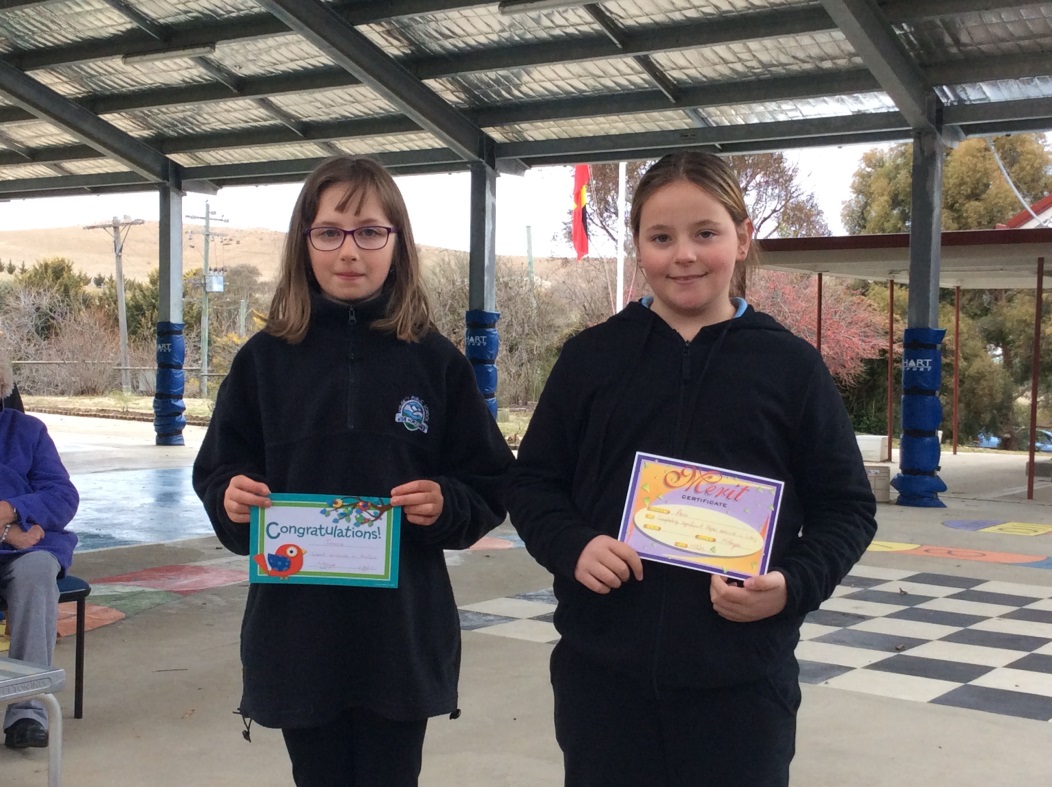 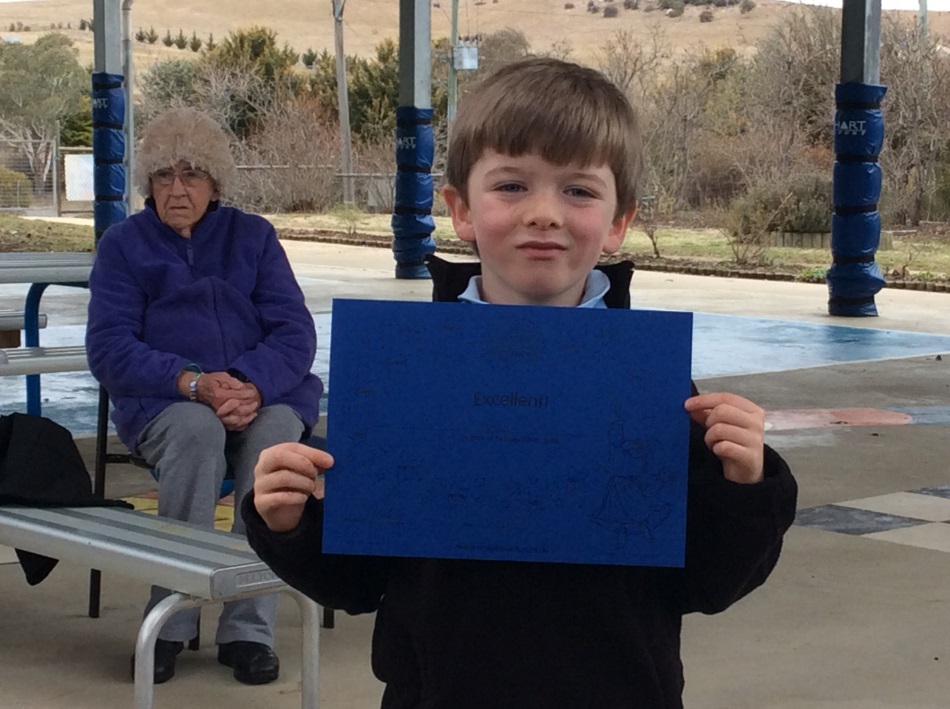 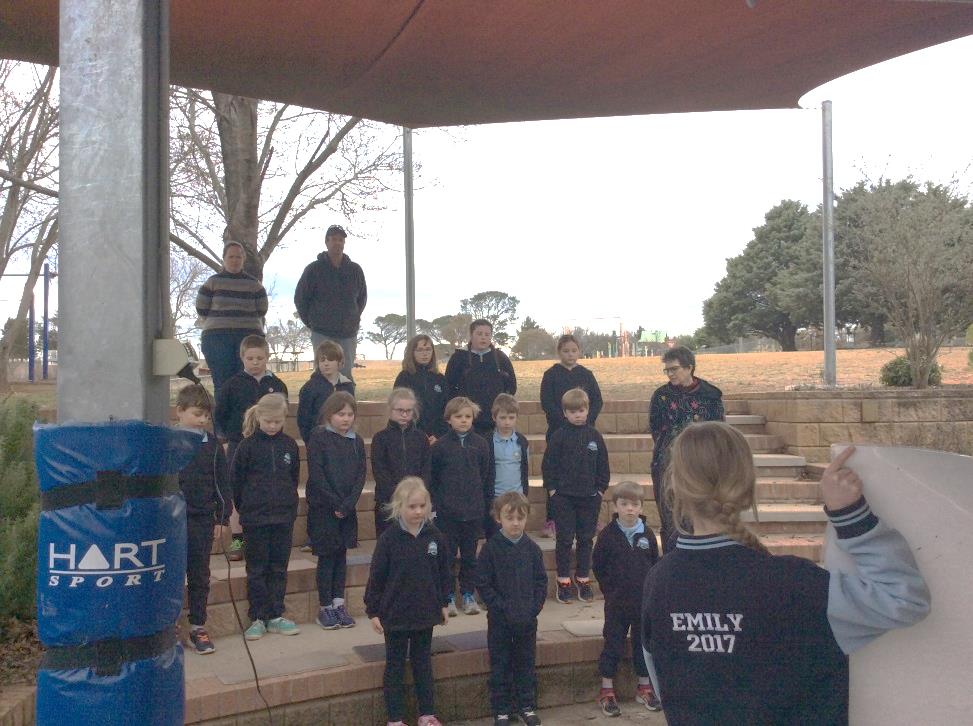 Transport for cross country ski days at PerisherTransport for cross country ski days at PerisherChristie Glasson 6456 6714Tom G, Max + HarryRoss family 6456 5158Kale, Abbie,  Tom MackenzieClareDarcy, IzzyEny Anni JoTara, Jack, JaneMelanieJonah, Eli Wood familyJenna, Rob, Emily, OscarParr familyForrest, RyderDates to RememberDates to RememberTues 29th AugXC skiing at PerisherFri 1st September XC skiing at PerisherMon 11th September 10AMCWA Nepal presentationsWed 20th SeptemberSmall schools fun day at Adaminaby PS